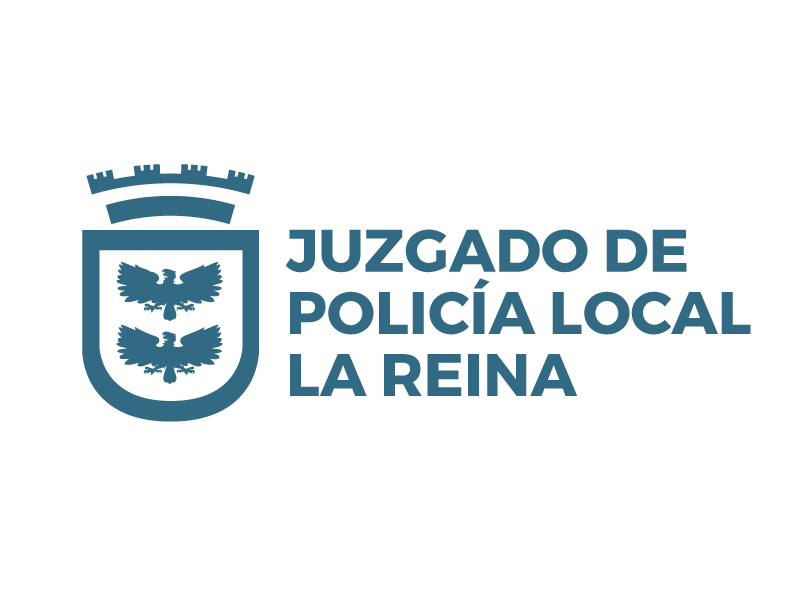 EN LO PRINCIPAL		: 	DA CUENTA DE PAGO, DESISTIMIENTO, FINIQUITO Y 					ARCHIVO.EN EL OTROSI			:	 ACOMPAÑA DOCUMENTO QUE INDICAJUEZ DE POLICÍA LOCAL DE LA REINA_________________________________________________________,en representación de _______________________________________________________________, en autos sobre ________________________________________, causa rol ____________________ a US., respetuosamente digo: 	Que las partes hemos llegado a una transacción extrajudicial en virtud de la cual la parte demandada me ha cancelado la cantidad de ______________________________, con el objeto de poner término al presente juicio.	Dicha suma fue recibida por___________________________________________ en _____________________________ razón por la cual vengo en desistirme de las acciones deducidas por esta parte en contra de _______________________________________________, por  lo  cual doy el  más amplio, completo y definitivo finiquito de las acciones deducidas por esta parte y solicito el archivo de los antecedentes.POR TANTO,RUEGO A US., tener presente lo señalado en lo principal y ordenar el archivo de los antecedentes.EN EL OTROSI: A US., pido tener por acompañada la transacción extrajudicial, con las firmas autorizadas ante notario público para acreditar lo señalado en lo principal, para todos los efectos legales. 